Giornate di SpiritualitàTema: «Prendi il largo e getta le reti» (condotti da D. Romano Cecolin e Sr. Marisa Mariotti)19-23 luglioL’orario degli incontri è ritmato sulla vita della Comunità monastica, alla cui partecipazione diamo grande importanza. La distribuzione degli incontri prevede una mattinata piena, dalla fine della Messa Conventuale (ore 9.00) alla recita di Sesta (ore 12.30); una ripresa serale alle ore 20.30 di circa un’ora. Il pomeriggio è libero e c’è disponibilità di colloquio con Sr Marisa e Don Romano. ________________________Lunedì e Mercoledì di Agosto: «Ritrovarsi» alla luce della Lectio divina e della riflessioneantropologica” (condotti da D. Romano Cecolin e Sr. Marisa Mariotti).Lunedì 1 agosto:La “misericordia” del contadino per l’albero infruttuosoMercoledì 3 agosto:Vivere riconciliati: la gestione dei conflitti alla luce del VangeloLunedì 8 agostoAvevo fame e mi avete dato da mangiareMercoledì 10 agostoPer- donarsi: è accettarsi imperfetti e vivere in armonia con se stessi, con gli altri, con Dio Mercoledì 17 agosto: Per una spiritualitàdell'integrazione: da individuo a persona - dalla lotta psicologica alla lotta spirituale - la fragilità, chiave di bellezza pasqualeGiornate Bibliche di studioTema: L'Esodo: un evento di liberazioneGli israeliti rimasero in Egitto per quattro generazioni. Col passare del tempo essi non vennero più trattati come ospiti, ma furono costretti a lavorare come schiavi.Per questo Dio mandò Mosè a liberare il suo popolo, rivelandosi a lui come IO SONO. Ma solo dopo che l'Egitto venne colpito da una serie di terribili disastri, gli ebrei riuscirono a fuggire. Durante il viaggio nel deserto Dio fece comprendere ad Israele di essere il suo popolo scelto.Il messaggio dell'Esodo non è solo un annuncio di liberazione dall'oppressione, ma è anche l'assicurazione che Dio provvede ai bisogni del suo popolo.Sul monte Sinai, Dio rinnova il patto di alleanza che aveva stretto con Abramo, legandosi a tutti gli israeliti. Il dono della Legge sancisce in modo speciale questa alleanza tra Dio e il suo popolo.Gli ebrei passarono 40 anni nel deserto, fino alla morte di Mosè.Giornate Bibliche di Studio25-27 Luglio 2016Lunedì 25luglioOre7.30 LodiOre8.00 Celebrazione eucaristicaOre 09.00 Introduzione alle GiornateDon Paolo Lemme OSB 	Priore della Comunità MonasticaOre9.30	Libro dell'Esodo: 	dalla schiavitù al servizioProf. Giancarlo CorvinoIstituto Teologico Abruzzese Molisano (PIANUM)IntervalloOre11.00 Libro dell'Esodo: 	dalla schiavitù al servizioProf. Giancarlo CorvinoDiscussioneOre12.45 Ora mediaOre16.00 Libro dell'Esodo: 	dalla schiavitù al servizioProf. Giancarlo CorvinoIntervalloOre17.30Libro dell'Esodo: 	dalla schiavitù al servizioProf. Giancarlo CorvinoDiscussioneOre19.15 	VespriMartedì 26luglioOre7.30	LodiOre 	Ore8.00	Celebrazione eucaristicaOre9.30 	L'esodo come schema di esperienza spiritualeDon Romano CecolinAbate emerito di FinalpiaIntervalloOre11.00 L'esodo nel messaggio del profeta EliaDon Romano CecolinDiscussioneOre12.45 Ora mediaOre16.00 L'esodo nel messaggio del libro di IsaiaDon Romano CecolinIntervalloOre17.30 L’esodo nel messaggio dei profeti Osea e GeremiaDon Romano CecolinDiscussioneOre19.15 VespriMercoledì 27luglioOre7.30 LodiOre8.00	Celebrazione eucaristicaOre9.30 	L'esodo di Gesù      nel Vangelo di LucaDon Gianni CarozzaIstituto Teologico Abruzzese Molisano (PIANUM)IntervalloOre11.00 L'esodo di Gesùnel Vangelo di LucaDon Gianni CarozzaDiscussioneOre12.45 Ora mediaOre15.30 L'esodo di Gesùnel Vangelo di LucaDon Gianni CarozzaDiscussioneOre17,00 Conclusioni delleGiornateBIBLIOGRAFIA:La bibliografia sarà fornita durante le Giornate dai relatori.Giornate di SpiritualitàIscrizione e partecipazione: * € 30,00L’iscrizione deve essere nominativa, è obbligatoria e va versata secondo le modalità sotto riportate.* comprende la distribuzione di un fascicolo con i temi svolti e di schede che faciliteranno il lavoro personale.Vitto e alloggio (residenti) - Offerta libera oltre l’iscrizione(20 camere singole dotate di servizi indipendenti)Comprende dalla cena del 18 luglio al pranzo del 23 luglio 2016.Pranzo per i non residenti (opzionale): € 10,00Da prenotare all’arrivo in mattinataGiornate Bibliche di Studio1 Il carattere formativo e di esperienza comunitaria delle Giornaterichiede la presenza fin dalla mattina del 25 luglio 2016.2 Le Giornate sono ritmate dalla preghiera corale della comunità monastica.3 Le Giornate sono riservate a tutti coloro (singoli o piccoli gruppi) interessati a trascorrere alcuni giorni di incontro, di riflessione e di preghiera.4 Si richiede di portare la Bibbia.Iscrizione e partecipazione*: € 30,00L’iscrizione deve essere nominativa, è obbligatoria e va versata secondo le modalità sotto riportate.* comprende la documentazione ordinaria e gli Atti delle Giornate.Vitto e alloggio (residenti) - Offerta libera oltre l’iscrizione(20 camere singole dotate di servizi indipendenti)Comprende dalla cena del 24 luglio al pranzo del 27 luglio 2016.Pranzo per i non residenti (opzionale): € 10,00Da prenotare all’arrivo in mattinata________________________________________I pagamenti della quota di iscrizione (da indicare nella causale del c.c.p.) vanno versate entro 15 giorni dall’iscrizione sul c.c.p. n. 11061660 intestato a: Santuario S. Maria dei Miracoli, 66021 Casalbordino Miracoli (CH).Si richiede cortesemente di anticipare via email la copia scannerizzata della ricevuta attestante il pagamento della quota di iscrizione.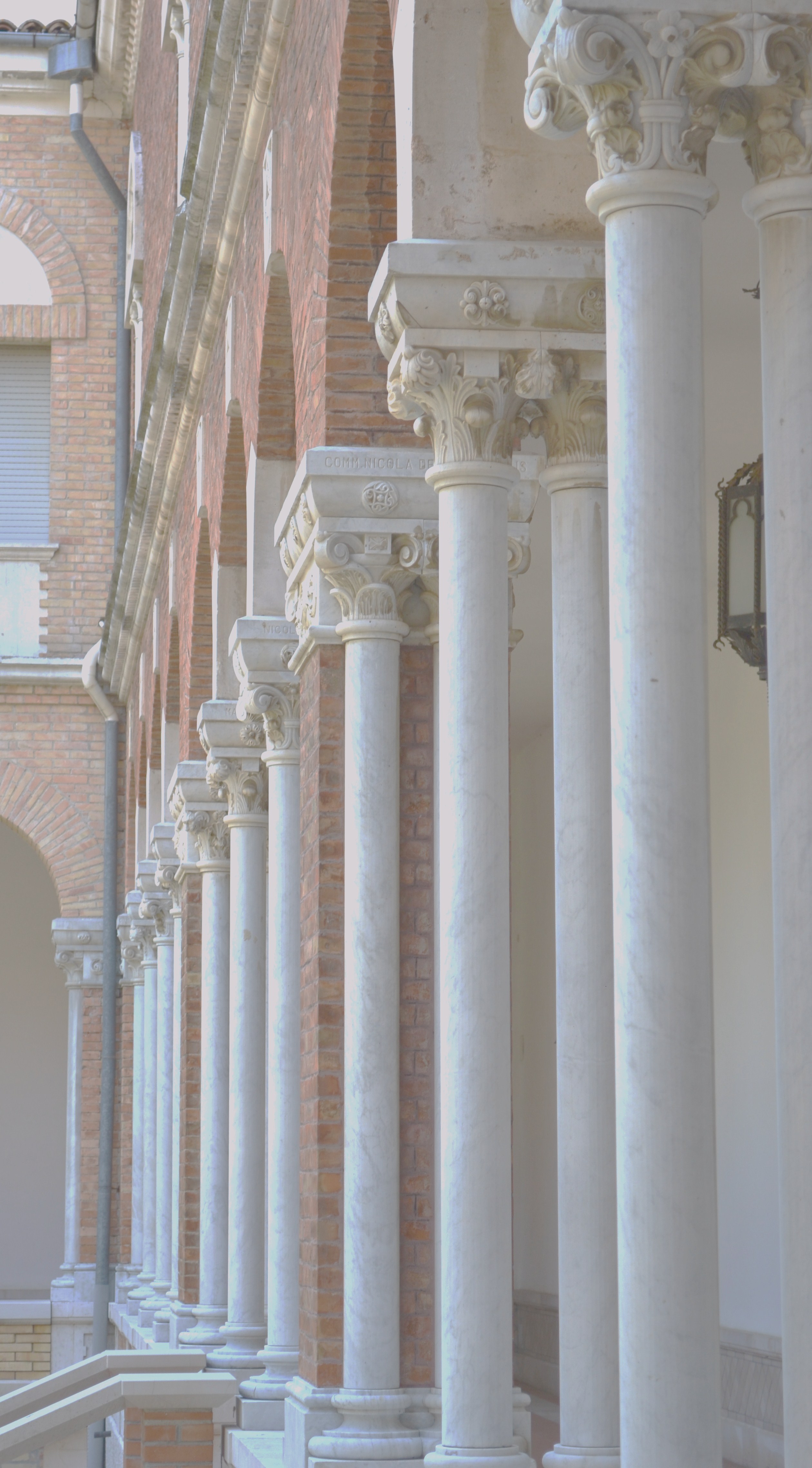 Le iscrizioni si ricevono dal1 giugno 2016.E’ libera la partecipazione ai Lunedì e Mercoledì di AgostoCome raggiungere il Monastero e la Basilica dei Miracoli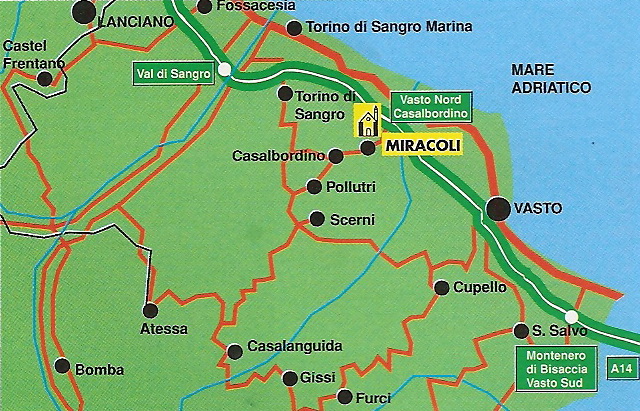 Dalla mappa si può agevolmente dedurre la facilità con cui è oggi raggiungibile la Basilica, che è servita da una comoda stazione ferroviaria in Casalbordino-Lido e dal casello autostradale dell'A14 (Casalbordino - Vasto Nord), entrambi distanti circa 3 Km.Prenotazioni ed ulteriori informazioni:MONASTERO S. MARIA dei MIRACOLI66021 CASALBORDINO (CH)Tel. 0873 916100 –Fax 0873 909413e-mail: bibliotecamiracoli@alice.itsito Internet: www.miracoli.abruzzo.itGiornate di confrontoe riflessione sullaParola di Dio(V Edizione)Giornate di spiritualitàEsercizi Spirituali“Prendi il largo e getta le reti”:Cammino spirituale alla luce della chiamata di Gesù (Lc 5,5,4-11)19-23 Luglio 2016Giornate Bibliche di StudioL’Esodo: un evento di liberazione25-27 Luglio 2016Lunedì e Mercoledì di Agosto“Ritrovarsi”  alla lucedelle Lectio Divina  della riflessione antropologicaLunedì 1, 8 AgostoMercoledì 3, 10, 17 Agosto